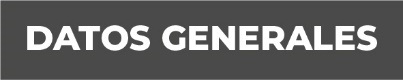 Nombre Ana Luisa López ConchaGrado de Escolaridad Maestria en Derecho PrivadoCédula Profesional (Licenciatura) 4259637Teléfono de Oficina 228-8-41-02-70. Ext. 3205Correo Electrónico Formación Académica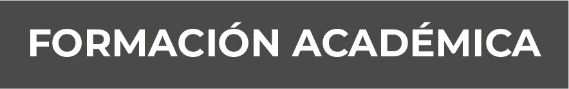 AñoMaestría en Derecho Privado, Universidad Cristóbal Colon, campus Torrente Viver, Veracruz, Ver. Septiembre 2002 – junio 2004. Certificado.Licenciatura en Derecho, Universidad del Golfo de México, campus Martínez de la Torre, Martínez de la Torre, Ver. Septiembre 1998 – junio 2002. Titulo Trayectoria Profesional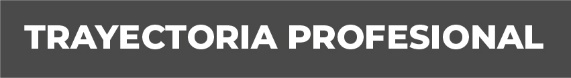 Año 2004 - 2015Abogada PostulanteAño 2015 – 2016Oficial Secretaria en la Fiscalía General del Estado de VeracruzAño 2016 – a la fechaFiscal Orientadora en la Fiscalía General del Estado de Veracruz Conocimiento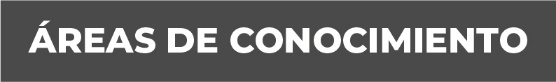 Áreas del Derecho: Civil, Mercantil, Familiar, Sucesiones, Penal, 